En cas d’avis tacite, le formulaire sera publié sur le site Internet de l’autorité environnementaleAvant de remplir cette demande, lire attentivement la notice explicative.Votre attention est appelée sur le fait que les réponses apportées dans les cases de ce formulaire constituent des éléments particuliers sur lesquels votre analyse prendra appui,mais ils ne constituent pas l’analyse qui est à développer (rubrique 6)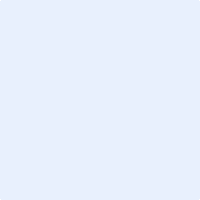 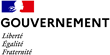 Examen au cas par cas réalisé par la personne publique responsable en application des articles R. 104-33 à R. 104-37 ducode de l’urbanismepour une carte communaleDemande d’avis conforme à l’autorité environnementale sur l’absence de nécessité de réaliser une évaluation environnementaleArticles R. 104-33 à R. 104-37 du code de l’urbanismeCadre réservé à l’autorité environnementaleCadre réservé à l’autorité environnementaleCadre réservé à l’autorité environnementaleDate de réception :Date de demande de pièces complémentaires :N° d’enregistrement1. Identification de la personne publique responsableDénominationCliquez ou appuyez ici pour entrer du texte.SIRET/SIRENCliquez ou appuyez ici pour entrer du texte.Coordonnées (adresse, téléphone, courriel)Cliquez ou appuyez ici pour entrer du texte.Nom, prénom et qualité de la personne physique habilitée à représenter la personne publique responsableCliquez ou appuyez ici pour entrer du texte.Nom, prénom et qualité de la personne physique ressource (service technique, bureau d’étude, etc.)Cliquez ou appuyez ici pour entrer du texte.Coordonnées de la personne physique ressource (adresse, téléphone, courriel)Cliquez ou appuyez ici pour entrer du texte.2. Identification de la carte communale2.1 Type de document concerné (carte communale, carte intercommunale)Cliquez ou appuyez ici pour entrer du texte.2.2 Intitulé du documentCliquez ou appuyez ici pour entrer du texte.2.3 Le cas échéant, la date d’approbation et l’adresse du site Internet qui permet de prendre connaissance de la carte communaleCliquez ou appuyez ici pour entrer du texte.2.4 Territoire (commune(s) couvert par la carte communaleCliquez ou appuyez ici pour entrer du texte.2.5 Secteurs du territoire concernés par la procédure d’élaboration ou de révision (matérialiser la localisation sur un document graphique)Cliquez ou appuyez ici pour entrer du texte.3. Contexte de la planification3.1 Documents de rang supérieur et documents applicablesLe territoire est-il couvert par un document de planification régionale (SAR, SDRIF, PADDUC, SRADDET) ?OuiNonSi oui, nom du document et date d’approbation :Cliquez ou appuyez ici pour entrer du texte.Le territoire est-il couvert par un SCoT ?OuiNonSi oui, nom du SCoT et date d’approbation :Cliquez ou appuyez ici pour entrer du texte.Le territoire est-il couvert par d’autres types de documents exprimant une politique sectorielle (schéma d’aménagement et de gestion des eaux, plan de gestion des risques d’inondation, charte de parc naturel, PCAET, etc.) ?Cliquez ou appuyez ici pour entrer du texte.3.2 Précédentes évaluations environnementales de la carte communaleLa carte communale a fait l’objet d’une évaluation environnementale lors de son élaborationOuiNonSi oui, préciser la date de l’avis de l’AE sur l’évaluation environnementaleCliquez ou appuyez ici pour entrer du texte.Si non, préciser, le cas échéant, la date de la décision issue de l’examen au cas par cas concluant à l’absence de nécessité de réaliser une évaluation environnementaleCliquez ou appuyez ici pour entrer du texte.Si cette évaluation environnementale a été réalisée, a-t-elle été actualisée ?OuiNonSi oui, préciser la date de l’actualisationCliquez ou appuyez ici pour entrer du texte.Comment l’avis de l’autorité environnementale relatif à cette évaluation environnementale ou son actualisation a été pris en compte ? Expliquer les conséquences sur la procédure actuelleCliquez ou appuyez ici pour entrer du texte.Depuis l’évaluation environnementale initiale, ou sa dernière actualisation, la carte communale a fait l’objet d’une procédure d’évolution qui n’a pas fait l’objet d’évaluation environnementaleOuiNonSi oui, préciser sa date d’approbation et son objetCliquez ou appuyez ici pour entrer du texte.4. Type de procédure engagée et objectifs de la procédure donnant lieu à la saisine4. Type de procédure engagée et objectifs de la procédure donnant lieu à la saisine4. Type de procédure engagée et objectifs de la procédure donnant lieu à la saisine4. Type de procédure engagée et objectifs de la procédure donnant lieu à la saisine4. Type de procédure engagée et objectifs de la procédure donnant lieu à la saisine4. Type de procédure engagée et objectifs de la procédure donnant lieu à la saisine4.1 Type de procédure (élaboration, révision) et fondement juridique4.1 Type de procédure (élaboration, révision) et fondement juridique4.1 Type de procédure (élaboration, révision) et fondement juridique4.1 Type de procédure (élaboration, révision) et fondement juridique4.1 Type de procédure (élaboration, révision) et fondement juridique4.1 Type de procédure (élaboration, révision) et fondement juridiqueCliquez ou appuyez ici pour entrer du texte.Cliquez ou appuyez ici pour entrer du texte.Cliquez ou appuyez ici pour entrer du texte.Cliquez ou appuyez ici pour entrer du texte.Cliquez ou appuyez ici pour entrer du texte.Cliquez ou appuyez ici pour entrer du texte.4.2 Caractéristiques générales du territoire couvert par la carte communale4.2 Caractéristiques générales du territoire couvert par la carte communale4.2 Caractéristiques générales du territoire couvert par la carte communale4.2 Caractéristiques générales du territoire couvert par la carte communale4.2 Caractéristiques générales du territoire couvert par la carte communale4.2 Caractéristiques générales du territoire couvert par la carte communale4.2.1 Population concernée par la carte communale, d’après le dernier recensement de la population (données INSEE)4.2.1 Population concernée par la carte communale, d’après le dernier recensement de la population (données INSEE)4.2.1 Population concernée par la carte communale, d’après le dernier recensement de la population (données INSEE)4.2.1 Population concernée par la carte communale, d’après le dernier recensement de la population (données INSEE)4.2.1 Population concernée par la carte communale, d’après le dernier recensement de la population (données INSEE)4.2.1 Population concernée par la carte communale, d’après le dernier recensement de la population (données INSEE)Cliquez ou appuyez ici pour entrer du texte.Cliquez ou appuyez ici pour entrer du texte.Cliquez ou appuyez ici pour entrer du texte.Cliquez ou appuyez ici pour entrer du texte.Cliquez ou appuyez ici pour entrer du texte.Cliquez ou appuyez ici pour entrer du texte.4.2.2 Caractéristiques spatiales4.2.2 Caractéristiques spatiales4.2.2 Caractéristiques spatiales4.2.2 Caractéristiques spatiales4.2.2 Caractéristiques spatiales4.2.2 Caractéristiques spatialesSuperficie totale hectares)(enCliquez ou appuyez ici pour entrer du texte.Cliquez ou appuyez ici pour entrer du texte.Cliquez ou appuyez ici pour entrer du texte.Cliquez ou appuyez ici pour entrer du texte.Superficie secteursparActuellementActuellementAprès évolutionAprès évolutionSuperficie secteursparSuperficie (en ha)Pourcentage de la superficie du territoireSuperficie (en ha)Pourcentage de superficie duterritoireSecteurs	où constructions autoriséesles sontCliquez	ou appuyez icipour entrer du texte.Cliquez ou appuyez ici pour entrer du texte.Cliquez	ou appuyez icipour entrer du texte.Cliquez ou appuyez ici pour entrer du texte.Secteurs où les constructions ne sont pas admisesSecteurs où les constructions ne sont pas admisesCliquez	ou appuyez iciCliquez ou appuyez ici pour entrer du texte.Cliquez	ou appuyez iciCliquez ou appuyez ici pour entrer du texte.pour entrer du texte.pour entrer du texte.4.2.3 Le cas échéant, rappel des objectifs chiffrés de consommation économe de l’espace et de lutte contre l’étalement urbain fixés par le document d’orientation et d’objectifs du SCoT4.2.3 Le cas échéant, rappel des objectifs chiffrés de consommation économe de l’espace et de lutte contre l’étalement urbain fixés par le document d’orientation et d’objectifs du SCoT4.2.3 Le cas échéant, rappel des objectifs chiffrés de consommation économe de l’espace et de lutte contre l’étalement urbain fixés par le document d’orientation et d’objectifs du SCoT4.2.3 Le cas échéant, rappel des objectifs chiffrés de consommation économe de l’espace et de lutte contre l’étalement urbain fixés par le document d’orientation et d’objectifs du SCoT4.2.3 Le cas échéant, rappel des objectifs chiffrés de consommation économe de l’espace et de lutte contre l’étalement urbain fixés par le document d’orientation et d’objectifs du SCoTCliquez ou appuyez ici pour entrer du texte.Cliquez ou appuyez ici pour entrer du texte.Cliquez ou appuyez ici pour entrer du texte.Cliquez ou appuyez ici pour entrer du texte.Cliquez ou appuyez ici pour entrer du texte.4.3 Caractéristiques de la procédure4.3 Caractéristiques de la procédure4.3 Caractéristiques de la procédure4.3 Caractéristiques de la procédure4.3 Caractéristiques de la procédure4.3.1 Contenu et objectif poursuivi par la procédure4.3.1 Contenu et objectif poursuivi par la procédure4.3.1 Contenu et objectif poursuivi par la procédure4.3.1 Contenu et objectif poursuivi par la procédure4.3.1 Contenu et objectif poursuivi par la procédureCliquez ou appuyez ici pour entrer du texte.Cliquez ou appuyez ici pour entrer du texte.Cliquez ou appuyez ici pour entrer du texte.Cliquez ou appuyez ici pour entrer du texte.Cliquez ou appuyez ici pour entrer du texte.La procédure a pour objet de délimiter un nouveau secteur constructible ou d’étendre un secteur existantOuiNonLa procédure a pour objet de délimiter un nouveau secteur constructible ou d’étendre un secteur existantOuiNonLa procédure a pour objet de délimiter un nouveau secteur constructible ou d’étendre un secteur existantOuiNonLa procédure a pour objet de délimiter un nouveau secteur constructible ou d’étendre un secteur existantOuiNonLa procédure a pour objet de délimiter un nouveau secteur constructible ou d’étendre un secteur existantOuiNonSi oui, préciser sa localisation et sa superficie, l’augmentation attendue de la populationSi oui, préciser sa localisation et sa superficie, l’augmentation attendue de la populationSi oui, préciser sa localisation et sa superficie, l’augmentation attendue de la populationSi oui, préciser sa localisation et sa superficie, l’augmentation attendue de la populationSi oui, préciser sa localisation et sa superficie, l’augmentation attendue de la populationCliquez ou appuyez ici pour entrer du texte.Cliquez ou appuyez ici pour entrer du texte.Cliquez ou appuyez ici pour entrer du texte.Cliquez ou appuyez ici pour entrer du texte.Cliquez ou appuyez ici pour entrer du texte.La procédure a pour objet de réserver un secteur à l’implantation d’activitésOuiNonLa procédure a pour objet de réserver un secteur à l’implantation d’activitésOuiNonLa procédure a pour objet de réserver un secteur à l’implantation d’activitésOuiNonLa procédure a pour objet de réserver un secteur à l’implantation d’activitésOuiNonLa procédure a pour objet de réserver un secteur à l’implantation d’activitésOuiNonSi oui, préciser sa localisation, sa superficie et le type d’activitéSi oui, préciser sa localisation, sa superficie et le type d’activitéSi oui, préciser sa localisation, sa superficie et le type d’activitéSi oui, préciser sa localisation, sa superficie et le type d’activitéSi oui, préciser sa localisation, sa superficie et le type d’activitéCliquez ou appuyez ici pour entrer du texte.Cliquez ou appuyez ici pour entrer du texte.Cliquez ou appuyez ici pour entrer du texte.Cliquez ou appuyez ici pour entrer du texte.Cliquez ou appuyez ici pour entrer du texte.Pour les communes de montagne, la procédure a pour objet de déroger à la règle de protection des parties naturelles des rives des plans d'eau naturels ou artificiels d'une superficie inférieure à 1 000 hectares, sur une distance de 300 mètres à compter de la riveOuiNonPour les communes de montagne, la procédure a pour objet de déroger à la règle de protection des parties naturelles des rives des plans d'eau naturels ou artificiels d'une superficie inférieure à 1 000 hectares, sur une distance de 300 mètres à compter de la riveOuiNonPour les communes de montagne, la procédure a pour objet de déroger à la règle de protection des parties naturelles des rives des plans d'eau naturels ou artificiels d'une superficie inférieure à 1 000 hectares, sur une distance de 300 mètres à compter de la riveOuiNonPour les communes de montagne, la procédure a pour objet de déroger à la règle de protection des parties naturelles des rives des plans d'eau naturels ou artificiels d'une superficie inférieure à 1 000 hectares, sur une distance de 300 mètres à compter de la riveOuiNonPour les communes de montagne, la procédure a pour objet de déroger à la règle de protection des parties naturelles des rives des plans d'eau naturels ou artificiels d'une superficie inférieure à 1 000 hectares, sur une distance de 300 mètres à compter de la riveOuiNonSi oui, indiquer le plan d’eau, sa localisation et la raison qui motive cette dérogationSi oui, indiquer le plan d’eau, sa localisation et la raison qui motive cette dérogationSi oui, indiquer le plan d’eau, sa localisation et la raison qui motive cette dérogationSi oui, indiquer le plan d’eau, sa localisation et la raison qui motive cette dérogationSi oui, indiquer le plan d’eau, sa localisation et la raison qui motive cette dérogationCliquez ou appuyez ici pour entrer du texte.Cliquez ou appuyez ici pour entrer du texte.Cliquez ou appuyez ici pour entrer du texte.Cliquez ou appuyez ici pour entrer du texte.Cliquez ou appuyez ici pour entrer du texte.La procédure a pour objet de protéger de nouveaux espaces naturels, agricoles ou forestiersOuiNonLa procédure a pour objet de protéger de nouveaux espaces naturels, agricoles ou forestiersOuiNonLa procédure a pour objet de protéger de nouveaux espaces naturels, agricoles ou forestiersOuiNonLa procédure a pour objet de protéger de nouveaux espaces naturels, agricoles ou forestiersOuiNonLa procédure a pour objet de protéger de nouveaux espaces naturels, agricoles ou forestiersOuiNonSi oui, préciser les superficies et les localisationsSi oui, préciser les superficies et les localisationsSi oui, préciser les superficies et les localisationsSi oui, préciser les superficies et les localisationsSi oui, préciser les superficies et les localisationsCliquez ou appuyez ici pour entrer du texte.Cliquez ou appuyez ici pour entrer du texte.Cliquez ou appuyez ici pour entrer du texte.Cliquez ou appuyez ici pour entrer du texte.Cliquez ou appuyez ici pour entrer du texte.La procédure a pour objet de délimiter un secteur dans lequel la reconstruction à l'identique d'un bâtiment détruit ou démoli n’est pas autoriséeOuiNonLa procédure a pour objet de délimiter un secteur dans lequel la reconstruction à l'identique d'un bâtiment détruit ou démoli n’est pas autoriséeOuiNonLa procédure a pour objet de délimiter un secteur dans lequel la reconstruction à l'identique d'un bâtiment détruit ou démoli n’est pas autoriséeOuiNonLa procédure a pour objet de délimiter un secteur dans lequel la reconstruction à l'identique d'un bâtiment détruit ou démoli n’est pas autoriséeOuiNonLa procédure a pour objet de délimiter un secteur dans lequel la reconstruction à l'identique d'un bâtiment détruit ou démoli n’est pas autoriséeOuiNonSi oui, préciser sa localisation et sa superficieSi oui, préciser sa localisation et sa superficieSi oui, préciser sa localisation et sa superficieSi oui, préciser sa localisation et sa superficieSi oui, préciser sa localisation et sa superficieCliquez ou appuyez ici pour entrer du texte.Cliquez ou appuyez ici pour entrer du texte.Cliquez ou appuyez ici pour entrer du texte.Cliquez ou appuyez ici pour entrer du texte.Cliquez ou appuyez ici pour entrer du texte.La procédure a des effets au-delà des frontières nationalesOuiNonSi oui, préciser les effetsCliquez ou appuyez ici pour entrer du texte.5. Sensibilité environnementale du territoire concerné par la procédure5. Sensibilité environnementale du territoire concerné par la procédure5. Sensibilité environnementale du territoire concerné par la procédure5. Sensibilité environnementale du territoire concerné par la procédure5.1 La carte communale est concernée par :5.1 La carte communale est concernée par :5.1 La carte communale est concernée par :5.1 La carte communale est concernée par :OuiNonSi oui, précisezLes dispositions de la loi montagne☐☐Cliquez ou appuyez ici pour entrer du texte.Les dispositions de la loi littoral☐☐Cliquez ou appuyez ici pour entrer du texte.Un site désigné Natura 2000 en application de l’article L. 414-1 du code de l’environnement (ZICO, ZPS, ZSC)☐☐Cliquez ou appuyez ici pour entrer du texte.Un cœur de parc national délimité en application de l’article L. 331-2 du code de l’environnement☐☐Cliquez ou appuyez ici pour entrer du texte.Une réserve naturelle ou un périmètre de protection autour d’une réserve institués	en	application, respectivement, des articles L. 332-1 et L. 332-16 du code de l’environnement☐☐Cliquez ou appuyez ici pour entrer du texte.Un	site	inscrit	ou	classé	en application des articles L. 341-1 etL. 341-2 du code de l’environnement☐☐Cliquez ou appuyez ici pour entrer du texte.Un plan de prévention des risques technologiques	prévu	à l’article L. 515-15 du code de l’environnement☐☐Cliquez ou appuyez ici pour entrer du texte.Un plan de prévention des risques naturels prévisibles   prévu   à l’article L. 562-1 du code de l’environnement☐☐Cliquez ou appuyez ici pour entrer du texte.Un périmètre des servitudes relatives aux installations classées pour la protection de l'environnement instituées en   application   de l’article L. 515-8 du code de l’environnement☐☐Cliquez ou appuyez ici pour entrer du texte.Un périmètre des servitudes sur des terrains pollués, sur l'emprise des sites de stockage de déchets, sur l'emprise d'anciennes carrières ou dans le voisinage d'un site de stockage géologique de dioxyde de carbone instituées en application de l’article L. 515-12 du code de l’environnement☐☐Cliquez ou appuyez ici pour entrer du texte.Un plan de prévention des risques miniers prévus à l’article L. 174-5 du code minier☐☐Cliquez ou appuyez ici pour entrer du texte.Un site patrimonial remarquable créé en application des articles L. 631-1 etL. 632-2 du code du patrimoine☐☐Cliquez ou appuyez ici pour entrer du texte.Des abords des monuments historiques	prévus	aux articles L. 621-30 et L. 621-31 du code du patrimoine☐☐Cliquez ou appuyez ici pour entrer du texte.Une zone humide   prévue   à l’article L. 211-1 du code de l’environnement☐☐Cliquez ou appuyez ici pour entrer du texte.Une trame verte et bleue prévue à l’article L. 371-1 du code de l’environnement (préciser réservoir de biodiversité et/ou corridor écologique)☐☐Cliquez ou appuyez ici pour entrer du texte.Une ZNIEFF (préciser type I ou II) prévue à l’article L. 411-1 A du code de l’environnement☐☐Cliquez ou appuyez ici pour entrer du texte.Un espace naturel sensible prévu à l’article L. 113-8 du code de l’urbanisme☐☐Cliquez ou appuyez ici pour entrer du texte.Un espace concerné par :un arrêté de protection de biotope prévu à l’article R. 411-15 du code de l’environnement ;un arrêté le listant comme un site d'intérêt géologique prévu   à l’article R. 411-17-1 du même code ;un arrêté le listant comme une zone prioritaire pour la biodiversité prévue à l’article R. 411-17-3 du même code☐☐Cliquez ou appuyez ici pour entrer du texte.Un espace boisé classé prévu à l’article L. 113-1 du code de l’urbanisme, une forêt de protection☐☐Cliquez ou appuyez ici pour entrer du texte.prévue à l’article L. 141-1 du code forestierAutre protection☐☐Cliquez ou appuyez ici pour entrer du texte.5.2 Le ou les secteurs qui font l’objet de la procédure donnant lieu à la saisine sont concernés par :5.2 Le ou les secteurs qui font l’objet de la procédure donnant lieu à la saisine sont concernés par :5.2 Le ou les secteurs qui font l’objet de la procédure donnant lieu à la saisine sont concernés par :5.2 Le ou les secteurs qui font l’objet de la procédure donnant lieu à la saisine sont concernés par :OuiNonSi oui, précisezLes dispositions de la loi montagne☐☐Cliquez ou appuyez ici pour entrer du texte.Les dispositions de la loi littoral☐☐Cliquez ou appuyez ici pour entrer du texte.Un plan de prévention des risques technologiques	prévu	à l’article L. 515-15 du code de l’environnement☐☐Cliquez ou appuyez ici pour entrer du texte.Un plan de prévention des risques naturels prévisibles   prévu   à l’article L. 562-1 du code de l’environnement☐☐Cliquez ou appuyez ici pour entrer du texte.Un périmètre des servitudes relatives aux installations classées pour la protection de l'environnement instituées en   application   de l’article L. 515-8 du code de l’environnement☐☐Cliquez ou appuyez ici pour entrer du texte.Un périmètre des servitudes sur des terrains pollués, sur l'emprise des sites de stockage de déchets, sur l'emprise d'anciennes carrières ou dans le voisinage d'un site de stockage géologique de dioxyde de carbone instituées en application de l’article L. 515-12 du code de l’environnement☐☐Cliquez ou appuyez ici pour entrer du texte.Un plan de prévention des risques miniers prévus à l’article L. 174-5 du code minier☐☐Cliquez ou appuyez ici pour entrer du texte.Autre protection☐☐Cliquez ou appuyez ici pour entrer du texte.5.3 Le ou les secteurs qui font l’objet de la procédure donnant lieu à la saisine se situent dans ou à proximité :5.3 Le ou les secteurs qui font l’objet de la procédure donnant lieu à la saisine se situent dans ou à proximité :5.3 Le ou les secteurs qui font l’objet de la procédure donnant lieu à la saisine se situent dans ou à proximité :5.3 Le ou les secteurs qui font l’objet de la procédure donnant lieu à la saisine se situent dans ou à proximité :OuiNonLequel et à quelle distance ?D’un site désigné Natura 2000 en application de l’article L. 414-1 du code de l’environnement (ZICO, ZPS,☐☐Cliquez ou appuyez ici pour entrer du texte.ZSC)D’un cœur de parc national délimité en application de l’article L. 331-2 du code de l’environnement☐☐Cliquez ou appuyez ici pour entrer du texte.D’une réserve naturelle ou un périmètre de protection autour d’une réserve institués en application, respectivement, de l’article L. 332-1 et des articles L. 332-16 à L. 332-18 du code de l’environnement☐☐Cliquez ou appuyez ici pour entrer du texte.D’un	site	inscrit	ou	classé	en application des articles L. 341-1 etL. 341-2 du code de l’environnement☐☐Cliquez ou appuyez ici pour entrer du texte.D’un site patrimonial remarquable créé     en     application     des articles L. 631-1 et L. 632-2 du code du patrimoine☐☐Cliquez ou appuyez ici pour entrer du texte.D’un abord des monuments historiques	prévus	aux articles L. 621-30 et L. 621-31 du code du patrimoine☐☐Cliquez ou appuyez ici pour entrer du texte.D’une zone humide prévue à l’article L. 211-1 du code de l’environnement☐☐Cliquez ou appuyez ici pour entrer du texte.D’une trame verte et bleue prévue à l’article L. 371-1 du code de l’environnement (préciser réservoir de biodiversité et/ou corridor écologique)☐☐Cliquez ou appuyez ici pour entrer du texte.D’une ZNIEFF (préciser type I ou II) prévue à l’article L. 411-1 A du code de l’environnement☐☐Cliquez ou appuyez ici pour entrer du texte.D’un espace naturel sensible prévu à l’article L. 113-8 du code de l’urbanisme☐☐Cliquez ou appuyez ici pour entrer du texte.D’un espace concerné par :un arrêté de protection de biotope prévu à l’article R. 411-15 du code de l’environnement ;un arrêté le listant comme un site d'intérêt géologique prévu àl’article R. 411-17-1 du même code ;un arrêté le listant comme une zone prioritaire pour la biodiversité prévue à l’article R. 411-17-3 du même code☐☐Cliquez ou appuyez ici pour entrer du texte.D’un espace boisé classé prévu à l’article L. 113-1 du code de l’urbanisme, une forêt de protection prévue à l’article L. 141-1 du code forestier☐☐Cliquez ou appuyez ici pour entrer du texte.D’un secteur délimité par le plan local d'urbanisme en application de l’article L. 151-19 du code de l’urbanisme☐☐Cliquez ou appuyez ici pour entrer du texte.D’un secteur délimité par le plan local d'urbanisme en application de l’article L. 151-23 du code de l’urbanisme☐☐Cliquez ou appuyez ici pour entrer du texte.Autre protection☐☐Cliquez ou appuyez ici pour entrer du texte.5.4 Des constructions à usage d’habitation ou des établissements recevant du public sont-ils prévus dans des zones de nuisances (nuisances sonores, qualité de l’air, pollution des sols, etc.) ?5.4 Des constructions à usage d’habitation ou des établissements recevant du public sont-ils prévus dans des zones de nuisances (nuisances sonores, qualité de l’air, pollution des sols, etc.) ?5.4 Des constructions à usage d’habitation ou des établissements recevant du public sont-ils prévus dans des zones de nuisances (nuisances sonores, qualité de l’air, pollution des sols, etc.) ?5.4 Des constructions à usage d’habitation ou des établissements recevant du public sont-ils prévus dans des zones de nuisances (nuisances sonores, qualité de l’air, pollution des sols, etc.) ?OuiNonOuiNonOuiNonOuiNonSi oui, précisez :Si oui, précisez :Si oui, précisez :Si oui, précisez :Cliquez ou appuyez ici pour entrer du texte.Cliquez ou appuyez ici pour entrer du texte.Cliquez ou appuyez ici pour entrer du texte.Cliquez ou appuyez ici pour entrer du texte.6. Auto-évaluationL’auto-évaluation doit identifier les effets potentiels de la procédure qui fait l’objet du présent formulaire compte-tenu de sa nature, de sa localisation – c’est-à-dire en prenant en compte la sensibilité du territoire concerné – et expliquer pourquoi la procédure concernée n’est pas susceptible d’avoir des incidences notables sur l’environnement.Se reporter à la rubrique 6 de la notice explicative pour le détail de la démarche permettant l’auto-évaluation. Fournir une note détaillée en annexe (cf. point 8).7. Autres procédures consultatives7.1 Date prévisionnelle de transmission du projet aux personnes publiques associéesCliquez ou appuyez ici pour entrer du texte.7.2 Autres consultations envisagées (consultations obligatoires et facultatives)Cliquez ou appuyez ici pour entrer du texte.7.3 Procédure de participation du public envisagéeenquête publiqueOuiNonparticipation du public par voie électroniqueOuiNonenquête publique unique organisée avec une ou plusieurs autres procéduresOuiNonSi oui, préciser lesquellesCliquez ou appuyez ici pour entrer du texte.- autre, préciser les modalitésCliquez ou appuyez ici pour entrer du texte.8. Annexes8. Annexes8. Annexes8.1 Annexes obligatoires8.1 Annexes obligatoires8.1 Annexes obligatoires1Dossier d’élaboration ou de révision de carte communale (comprenantnotamment, le cas échéant, l’exposé des motifs des changements apportés)☐2Documents graphiques matérialisant la localisation des secteurs du territoire concernés par la procédure soumise à l’avis de l’autorité environnementale et comportant des zooms qui permettent de localiser et identifier les secteurs avant et après mise en œuvre des opérations (rubrique 2.5).☐3L’auto-évaluation (rubrique 6)☐4Version dématérialisée du document mentionné dans la rubrique 2.3 lorsqu’il n’est pas consultable sur un site Internet☐8.2 Autres annexes volontairement transmises par le déposant8.2 Autres annexes volontairement transmises par le déposant8.2 Autres annexes volontairement transmises par le déposantVeuillez préciser les annexes jointes au présent formulaire, ainsi que les rubriques auxquelles elles se rattachentVeuillez préciser les annexes jointes au présent formulaire, ainsi que les rubriques auxquelles elles se rattachentVeuillez préciser les annexes jointes au présent formulaire, ainsi que les rubriques auxquelles elles se rattachentCliquez ou appuyez ici pour entrer du texte.Cliquez ou appuyez ici pour entrer du texte.Cliquez ou appuyez ici pour entrer du texte.9. Engagement et signature9. Engagement et signature9. Engagement et signature9. Engagement et signatureJe certifie sur l’honneur l’exactitude des renseignements ci-dessus(personne publique responsable)Je certifie sur l’honneur l’exactitude des renseignements ci-dessus(personne publique responsable)Je certifie sur l’honneur l’exactitude des renseignements ci-dessus(personne publique responsable)Je certifie sur l’honneur l’exactitude des renseignements ci-dessus(personne publique responsable)Fait àCliquez ou appuyez ici pour entrer du texte.le,Cliquez ou appuyez ici pour entrer du texte.NomCliquez ou appuyez ici pour entrer du texte.PrénomCliquez ou appuyez ici pour entrer du texte.QualitéCliquez ou appuyez ici pour entrer du texte.SignatureSignatureSignatureSignature